Frank McClarin Success Academy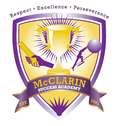 Graduation Completion Information SheetStudent Name______________________________________Address___________________________________________City______________________________________________State______________________ Zip____________________Home Phone_______________________________________Cell Phone_________________________________________Email Address______________________________________Parent/Guardian Name_______________________________Cell Phone_________________________________________Date______________________________________________Signature__________________________________________Parent Signature____________________________________